John Henry AbbottJohn Henry Abbott, born in 1885, was the younger son of George and Lydia Abbott of Watford. The family moved from Watford, firstly to 101 Villiers Road in Oxhey and then to 46 Upper Paddock Road, Oxhey. John, like his father, worked as a general labourer. He enlisted as Private 4090 with the King’s Own Hussars and was an early fatality of the war, killed in action on 30 August 1914. He may have been the first fatality of the war from Oxhey. He is remembered with honour at the London Cemetery and Extension, Longueval in France.  He and his brother, Edward Abbott, who was killed in 1915, are commemorated on the memorial at St Matthew’s Church, Oxhey.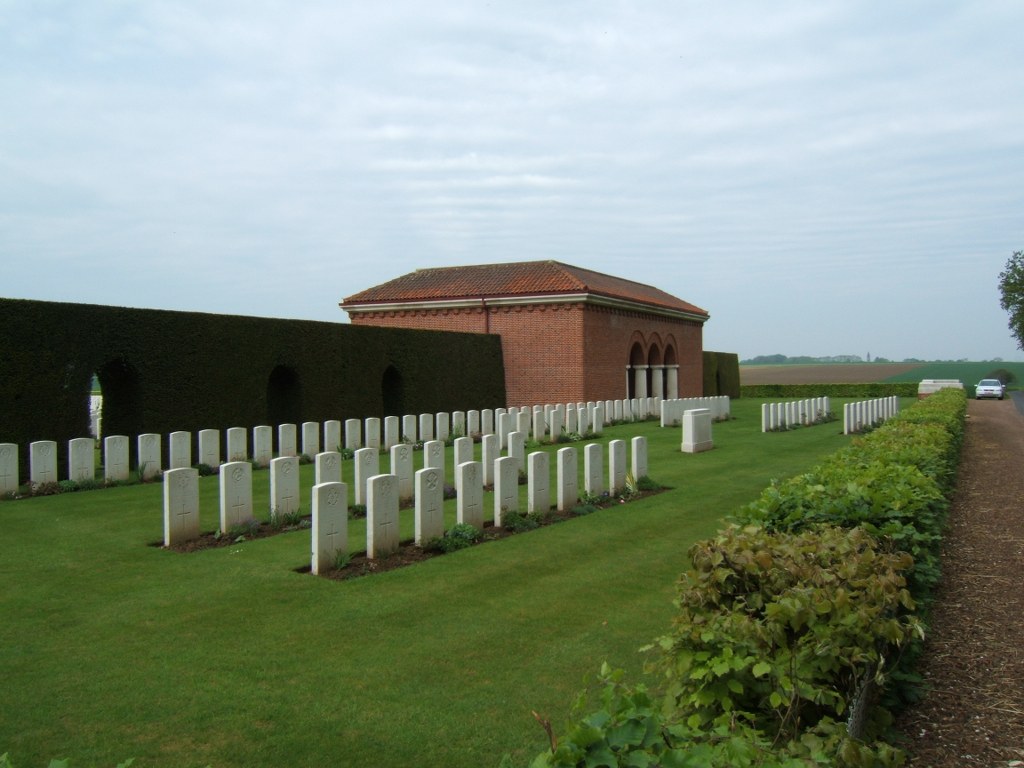 